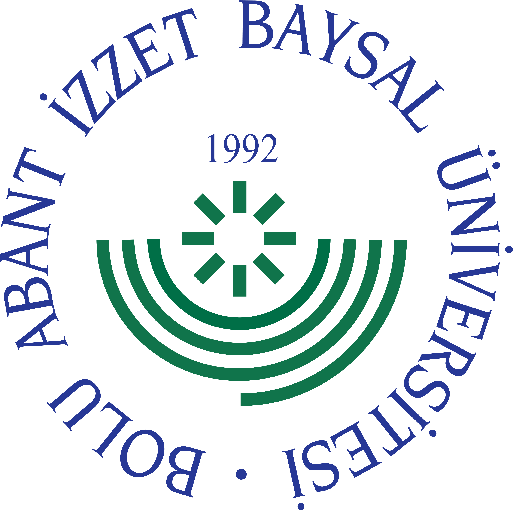 
     GÖREV YETKİ VE SORUMLULUK
FORMU     Bu formda açıklanan görev tanımını okudum. Görevimi burada belirtilen şekilde yerine getirmeyi kabul ediyorum.           ONAYLAYANDoküman NoGT - 042İlk Yayın TarihiBaskı NoRevizyon No/TarihBirimiEnstitü MüdürlüğüGörev UnvanıEnstitü MüdürüBağlı Olduğu YöneticiRektörYerine Vekalet Edecek KişiEnstitü Müdür YardımcısıGörev, Yetki ve SorumluluklarEnstitü kurullarına başkanlık etmek, enstitü kurullarının kararlarını uygulamak ve enstitü birimleri arasında düzenli çalışmayı sağlamak, Her öğretim yılı sonunda ve istendiğinde enstitünün genel durumu ve işleyişi hakkında rektöre rapor vermek, Enstitünün ödenek ve kadro ihtiyaçlarını gerekçesi ile birlikte rektörlüğe bildirmek, enstitü bütçesi ile ilgili öneriyi enstitü yönetim kurulunun da görüşünü aldıktan sonra rektörlüğe sunmak, Enstitünün birimleri ve her düzeydeki personeli üzerinde genel gözetim ve denetim görevini sürdürmek, Harcama Yetkilisi olarak kendisine verilen yetki ve görevleri mevzuat çerçevesinde yerine getirmek. Kanun ve yönetmeliklerle kendisine verilen diğer görevleri yapmak, Görevi ile ilgili süreçleri Üniversitemiz Kalite Politikası ve Kalite Yönetim Sistemi çerçevesinde, kalite hedefleri ve prosedürlerine uygun olarak yürütmek, Bağlı bulunduğu yönetici veya üst yöneticilerin, görev alanı ile ilgili vereceği diğer işleri iş sağlığı ve güvenliği kurallarına uygun olarak yapmak, Enstitü Müdürü, yukarıda yazılı olan bütün bu görevleri kanunlara ve yönetmeliklere uygun olarak yerine getirirken Rektöre karşı sorumludur.UnvanıTarihAdı SoyadıİmzaUnvanıTarihAdı Soyadıİmza